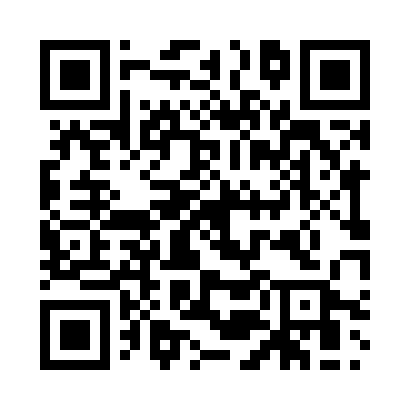 Prayer times for Trotha, GermanyMon 1 Apr 2024 - Tue 30 Apr 2024High Latitude Method: Angle Based RulePrayer Calculation Method: Muslim World LeagueAsar Calculation Method: ShafiPrayer times provided by https://www.salahtimes.comDateDayFajrSunriseDhuhrAsrMaghribIsha1Mon4:486:471:164:497:469:382Tue4:456:441:164:507:489:403Wed4:426:421:154:517:499:424Thu4:396:401:154:527:519:445Fri4:366:381:154:537:539:466Sat4:346:351:144:537:549:497Sun4:316:331:144:547:569:518Mon4:286:311:144:557:589:539Tue4:256:291:144:568:009:5610Wed4:226:261:134:578:019:5811Thu4:196:241:134:588:0310:0012Fri4:166:221:134:588:0510:0313Sat4:136:201:134:598:0610:0514Sun4:106:181:125:008:0810:0815Mon4:076:161:125:018:1010:1016Tue4:036:131:125:018:1110:1317Wed4:006:111:125:028:1310:1518Thu3:576:091:115:038:1510:1819Fri3:546:071:115:048:1610:2120Sat3:516:051:115:048:1810:2321Sun3:476:031:115:058:2010:2622Mon3:446:011:115:068:2110:2923Tue3:415:591:105:078:2310:3124Wed3:385:571:105:078:2510:3425Thu3:345:551:105:088:2610:3726Fri3:315:531:105:098:2810:4027Sat3:275:511:105:098:3010:4328Sun3:245:491:105:108:3110:4629Mon3:215:471:095:118:3310:4930Tue3:175:451:095:128:3410:52